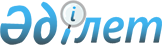 О внесении изменений в Перечень товаров, в отношении которых на 2013 год устанавливаются тарифные квоты, а также объемы тарифных квот для ввоза этих товаров на территории государств – членов Таможенного союзаи Единого экономического пространстваРешение Коллегии Евразийской экономической комиссии от 12 марта 2013 года № 35

      На основании уточненной информации Республики Казахстан о производстве и потреблении в Республике Казахстан мяса крупного рогатого скота, мяса и пищевых субпродуктов домашней птицы Коллегия Евразийской экономической комиссии решила:



      1. Внести в Перечень товаров, в отношении которых на 2013 год устанавливаются тарифные квоты, а также объемы тарифных квот для ввоза этих товаров на территории государств – членов Таможенного союза и Единого экономического пространства, утвержденный Решением Коллегии Евразийской экономической комиссии от 20 ноября 2012 г. № 229, изменения согласно приложению.



      2. Настоящее Решение вступает в силу по истечении 30 календарных дней с даты его официального опубликования.      Председатель                               В.Б. Христенко

ПРИЛОЖЕНИЕ             

к Решению Коллегии         

Евразийской экономической комиссии

от 12 марта 2013 г. № 35     

ИЗМЕНЕНИЯ,

вносимые в Перечень товаров, в отношении которых на 2013 год

устанавливаются тарифные квоты, а также объемы тарифных квот

для ввоза этих товаров на территории государств – членов

Таможенного союза и Единого экономического пространства

      1. Позиции «Мясо крупного рогатого скота, свежее или охлажденное (код 0201 ТН ВЭД ТС)» и «Мясо крупного рогатого скота, замороженное (код 0202 ТН ВЭД ТС)» изложить в следующей редакции:

      2. В позиции «Мясо и пищевые субпродукты домашней птицы, указанной в товарной позиции 0105, свежие, охлажденные или замороженные (код 0207 ТН ВЭД ТС) – всего» цифры «100,0» заменить цифрами «110,0».
					© 2012. РГП на ПХВ «Институт законодательства и правовой информации Республики Казахстан» Министерства юстиции Республики Казахстан
				Мясо крупного рогатого скота, свежее или охлажденное (код 0201 ТН ВЭД ТС)0,00,0240,0Мясо крупного рогатого скота, замороженное (код 0202 ТН ВЭД ТС)0,015,38530,0